附件1. 展場平面圖(1F展覽室 85坪/280平方公尺，高度為5公尺；2F 展覽室70坪/218平方公尺，高度為5公尺)1F平面圖(展區以灰色區塊標示)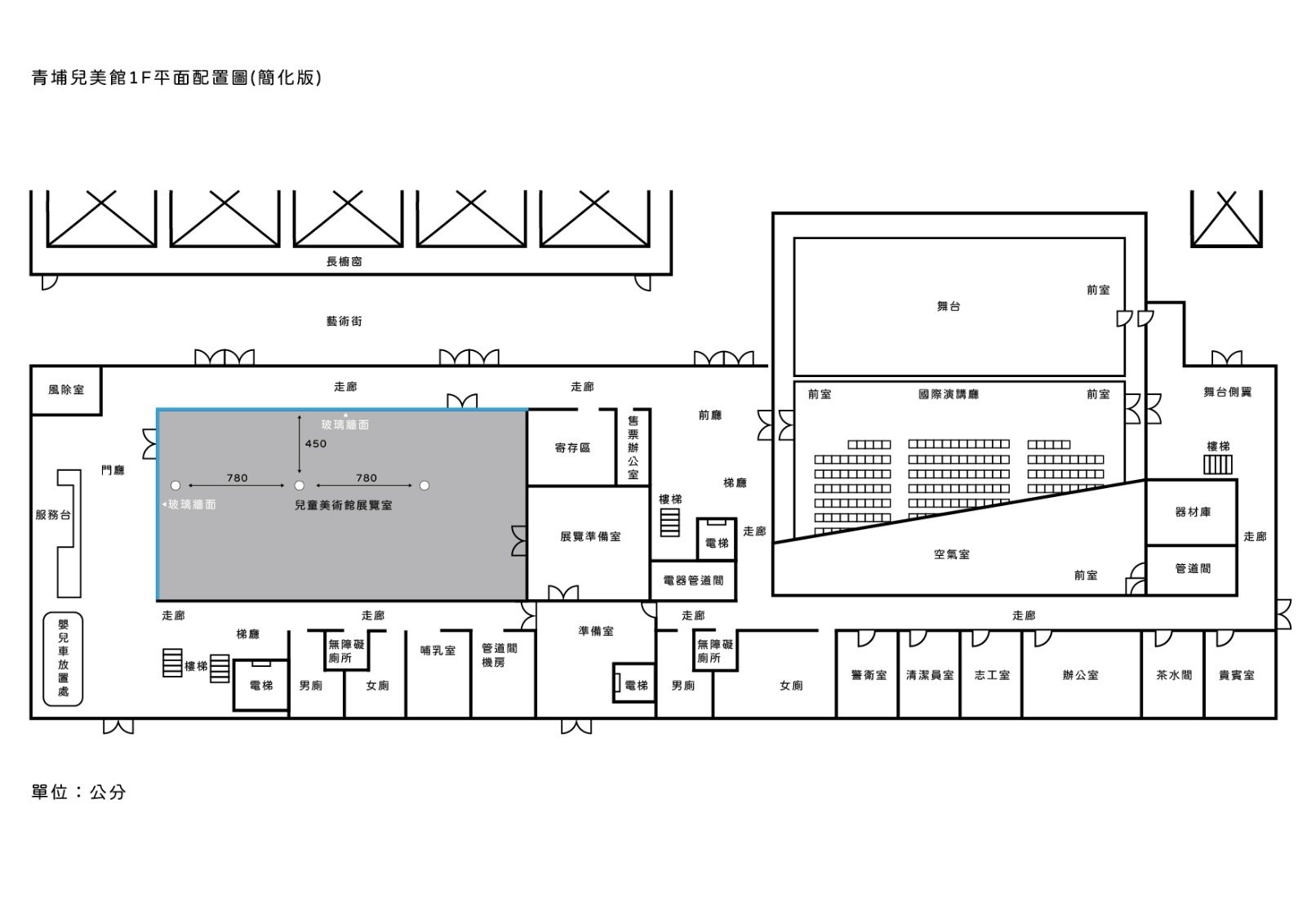 2F平面圖(展區以灰色區塊標示)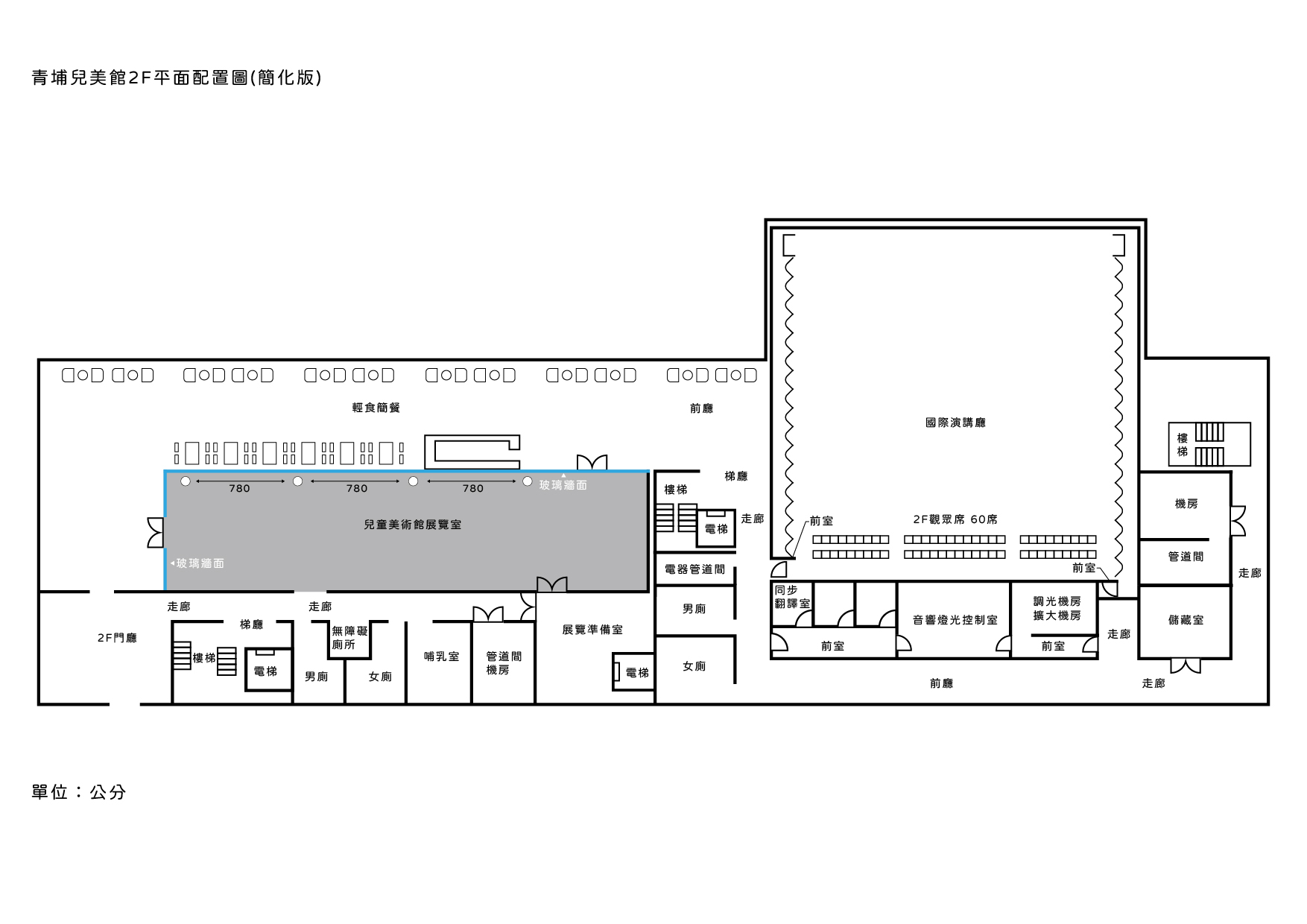 附件2. 藝術家參展同意書藝術家參展同意書本人同意參與策展人/團隊__________________針對「桃園市兒童美術館2023策展徵件」之提案，提案經過評選通過後，茲同意將作品______________________________相關文本及影音記錄授權予桃園市立美術館，作為展覽相關宣傳及推廣使用。作   者：
作品圖檔：作品資訊：立同意書人(簽章)：身分證/居留證字號：聯絡電話：聯絡地址：E-mail：
日期：2023年   月   日附件3. 展出作品資料表※本表如不敷使用請自行增列附件4. 預算明細表(單位：新臺幣元)※本表如不敷使用請自行增列附件5. 切結書及個資聲明編號藝術家作品圖檔作品資訊備註項目內容內容數量單位單價總額備註一、策展費1一、策展費2二、藝術家相    關費用1二、藝術家相    關費用2三、展示設計    與施作1三、展示設計    與施作2四、作品運輸    與佈卸展1四、作品運輸    與佈卸展2五、保險1五、保險2六、其它1六、其它2六、其它3六、其它4合   計合   計合   計合   計合   計合   計切結書本人參加「桃園市兒童美術館2023策展徵件」，完全遵守簡章相關規定，所填資料均屬實，如有違反，需自負法律責任，主辦單位有權取消獲選等資格及追回相關經費。本切結書自本人簽署日起生效，無時間限制。本切結書之權利義務，非經雙方書面同意，不得轉讓予第三人。此致桃園市政府文化局及桃園市立美術館立同意書人：                      (簽名) 2023年   月   日個資聲明本人同意主辦單位為辦理「桃園市兒童美術館2023策展徵件」相關之印刷、出版、學術研究、教育推廣、文宣及行銷等需要，依個人資料保護法及相關法令之規定下，得蒐集、處理、利用本人於送件表所填之個人資料。此致桃園市政府文化局及桃園市立美術館立同意書人：                      (簽名) 2023年   月   日